St Luke’s CE PrimaryAutumn 1 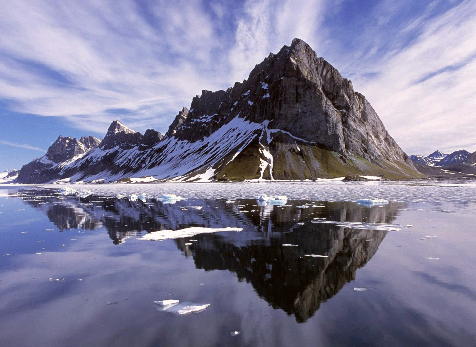 Misty Mountains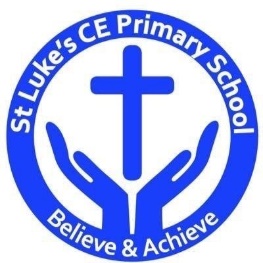 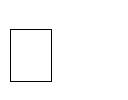 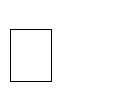 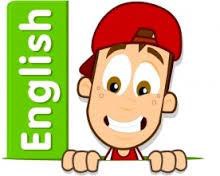 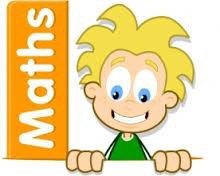 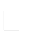 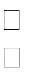 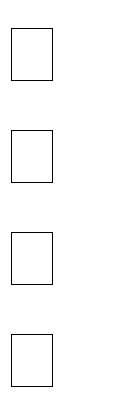 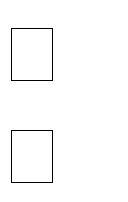 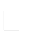 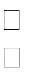 Discrete Learning SubjectsMain Learning Focus in English:Range: The Jungle Book, retelling, alternate versions. Activities will include:Speaking and listening.Participation in class and group discussions Explaining and justifying opinions about texts Learning new drama skillsReadingShared Reading – reading a whole class text Guided Reading – reading with the teacher in small groups WritingDeveloping writing for a range of purposes and audiences Improving story writing skillsWriting pages for an information book Planning and structuring different textsGrammar  and PunctuationRevising the use of capital letters, full stops, commas and exclamation marks Punctuating sentences accurately using speech marks and question marks Ensuring grammatical agreementSpellingDeveloping a range of spelling strategies Using words ending with ‘s’ ‘ed’ and ‘ing’ Spelling common irregular wordsImproving the use of a dictionary as a spelling aid HomophonesHandwritingRevising basic letter formationImprove skills in joining writingMain Learning Focus in Mathematics:Children will learn to: To understand the value of each digit in a 4-digit number. To understand adding/ subtracting 1s 10s, 100s and thousands from a 4-digit number. To round to the nearest 10
To round to the nearest 100 
To round to the nearest 1000 To reason with rounding questions To problem solve with rounding questions. 
 To be able to order/ compare 4 digit numbers. To be able to count in 6,7,9, 25,1000To be able to reason with numbers which are in 6,7,9,25,1000s. To read Roman numerals up to 1000. To understand negative numbers 